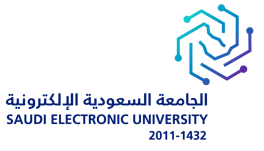 اليوم :التاريخ:  /    /  14هـالوردية :الوردية :سبب انطلاق صافرة الإنذار:..................................................................................................................................................................................................................................................................................................................................................................................................................................................................................................................................................................................................................................................................................................................سبب انطلاق صافرة الإنذار:..................................................................................................................................................................................................................................................................................................................................................................................................................................................................................................................................................................................................................................................................................................................سبب انطلاق صافرة الإنذار:..................................................................................................................................................................................................................................................................................................................................................................................................................................................................................................................................................................................................................................................................................................................سبب انطلاق صافرة الإنذار:..................................................................................................................................................................................................................................................................................................................................................................................................................................................................................................................................................................................................................................................................................................................الاجراء المتخذ: ..................................................................................................................................................................................................................................................................................................................................................................................................................................................................................................................................................................................................................................................................................................................الاجراء المتخذ: ..................................................................................................................................................................................................................................................................................................................................................................................................................................................................................................................................................................................................................................................................................................................الاجراء المتخذ: ..................................................................................................................................................................................................................................................................................................................................................................................................................................................................................................................................................................................................................................................................................................................الاجراء المتخذ: ..................................................................................................................................................................................................................................................................................................................................................................................................................................................................................................................................................................................................................................................................................................................     فني السلامة                                                                  مدير إدارة الأمن والسلامةالاسم: .............................                                                  التوقيع: .........................                                                    فهد بن محمد الحربي        فني السلامة                                                                  مدير إدارة الأمن والسلامةالاسم: .............................                                                  التوقيع: .........................                                                    فهد بن محمد الحربي        فني السلامة                                                                  مدير إدارة الأمن والسلامةالاسم: .............................                                                  التوقيع: .........................                                                    فهد بن محمد الحربي        فني السلامة                                                                  مدير إدارة الأمن والسلامةالاسم: .............................                                                  التوقيع: .........................                                                    فهد بن محمد الحربي   